Fill In The Blanks…	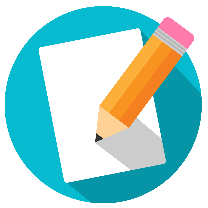 Finding the HCF and LCM by Repeated DivisionNumbersRepeated DivisionHighest Common Factor (HCF)Lowest Common Multiple (LCM)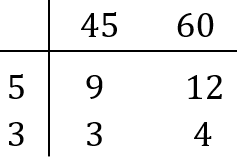 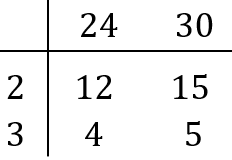 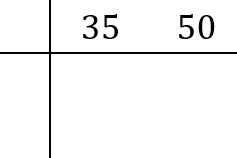 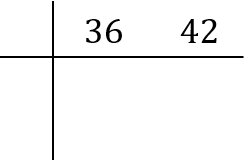 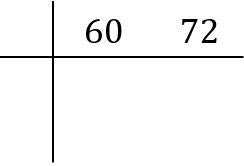 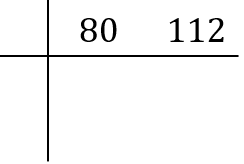 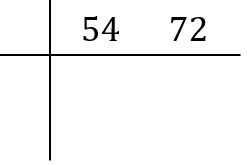 